Publicado en Madrid el 17/04/2019 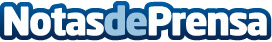 Cómo contratar los mejores informáticos en Barcelona, según InnoITAumenta la demanda de consultoras especializadas en la gestión de talento. InnoIT desvela las claves de este nuevo augeDatos de contacto:InnoITRonda San Pere 52, planta 4 – espacio de trabajo “Aticco” 08010 - Barcelona931 720 620Nota de prensa publicada en: https://www.notasdeprensa.es/como-contratar-los-mejores-informaticos-en Categorias: Finanzas Comunicación Marketing Emprendedores E-Commerce Recursos humanos Consumo http://www.notasdeprensa.es